Скриншоты сайтов в том порядке в котором они представлены в таблице: 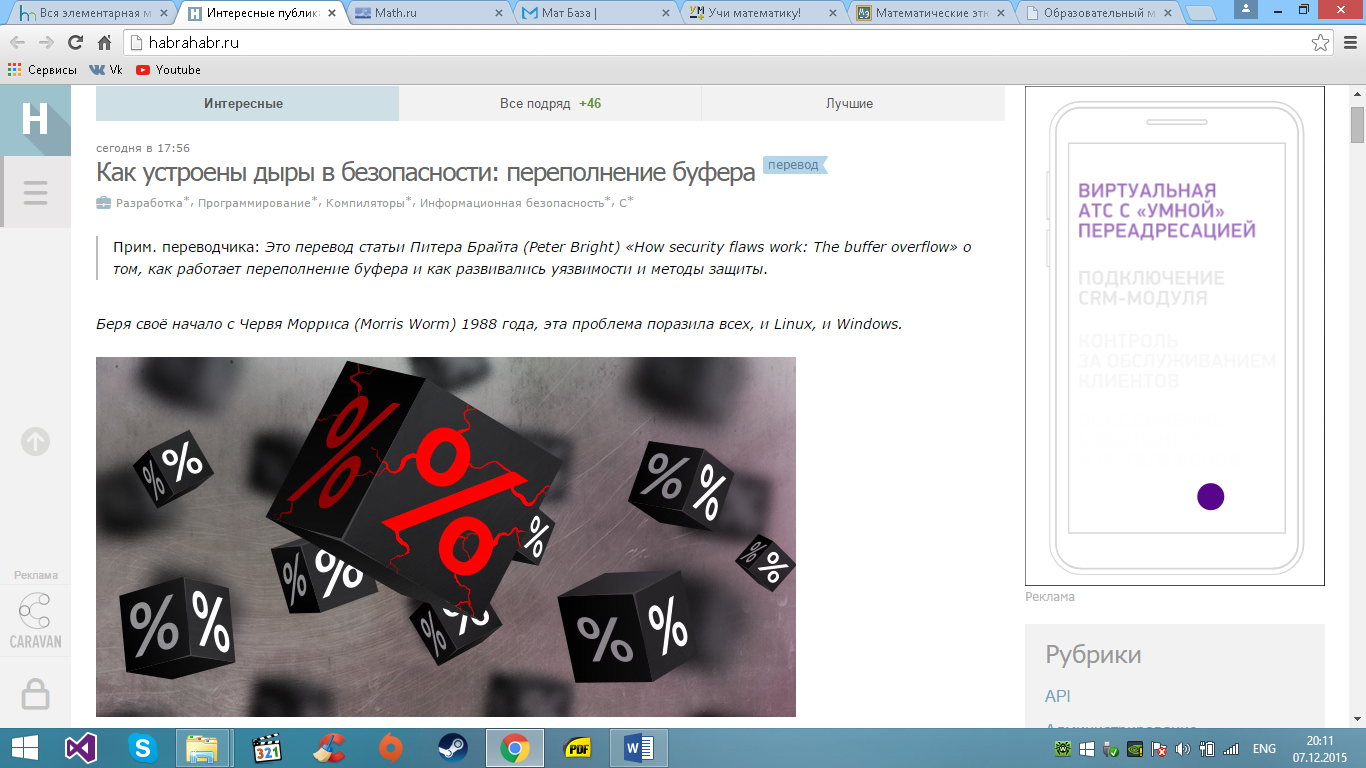 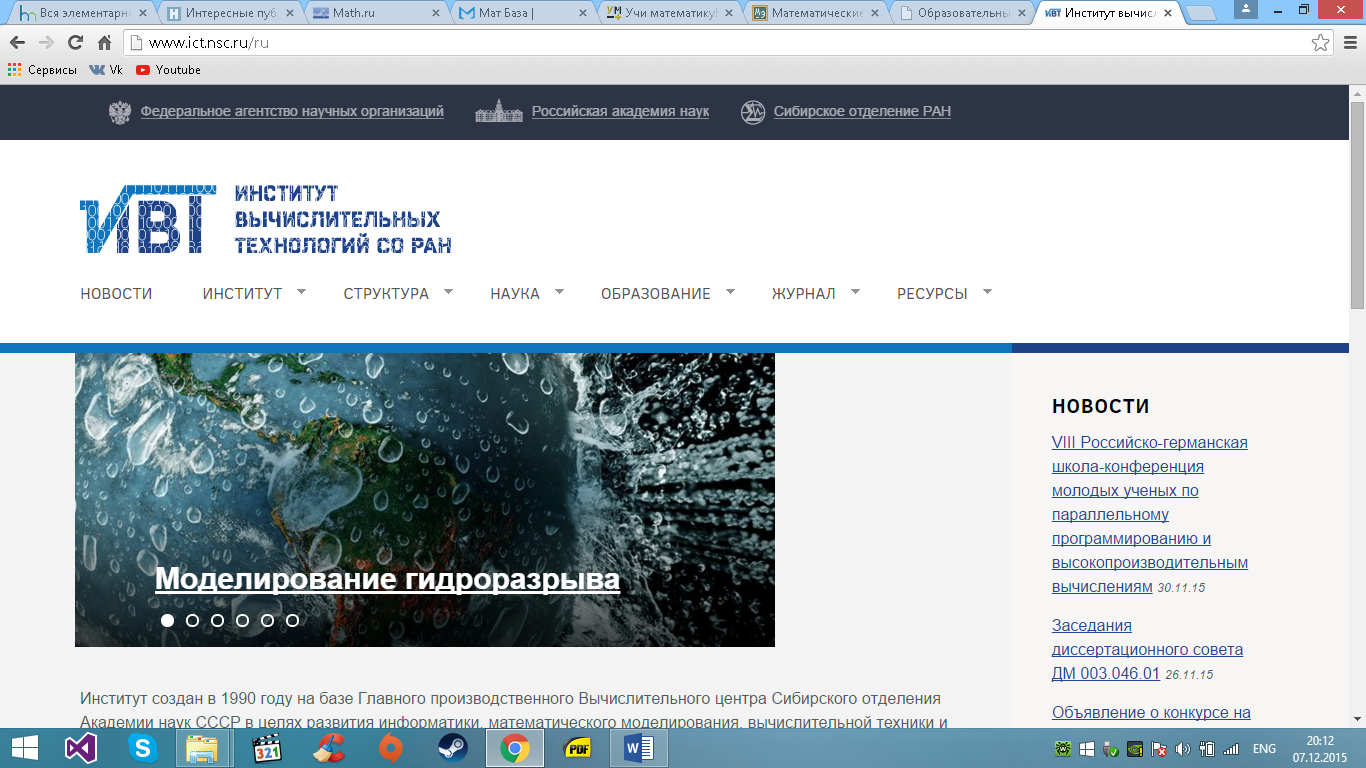 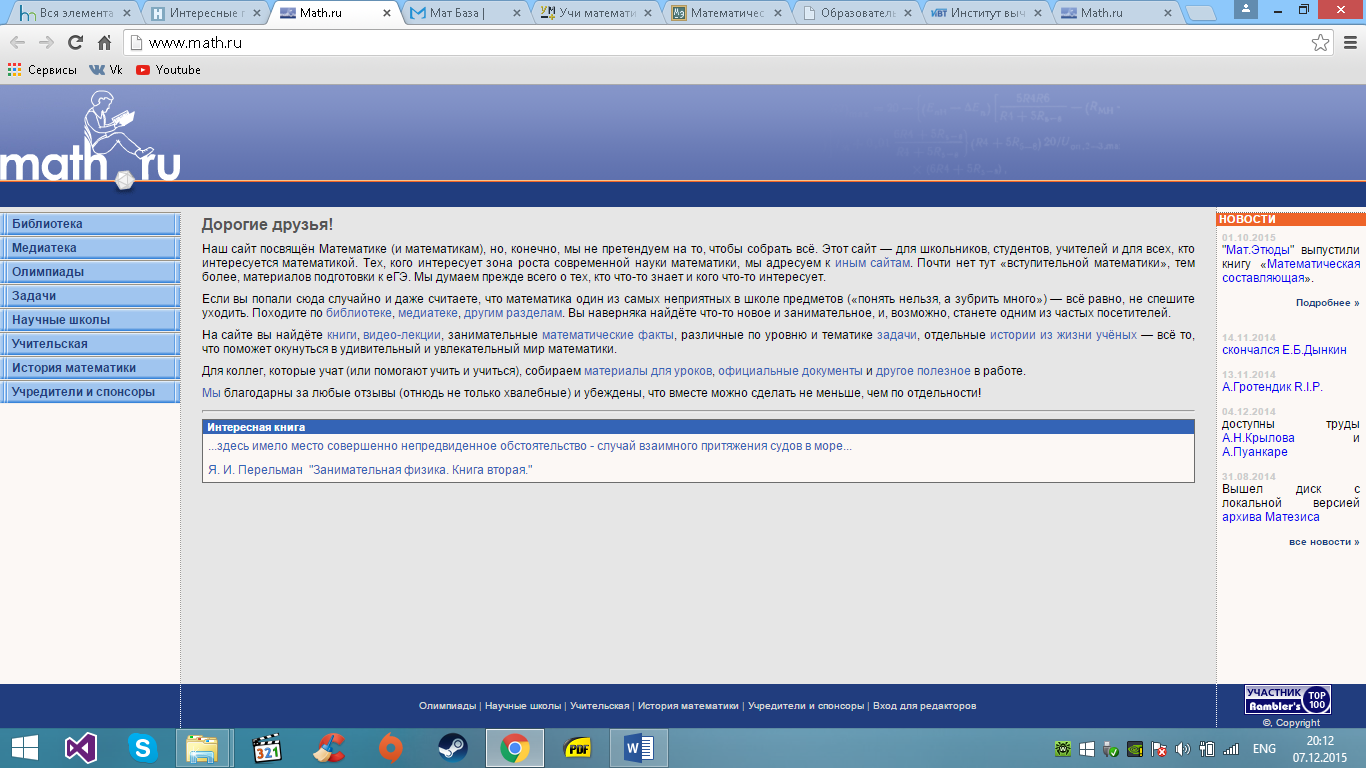 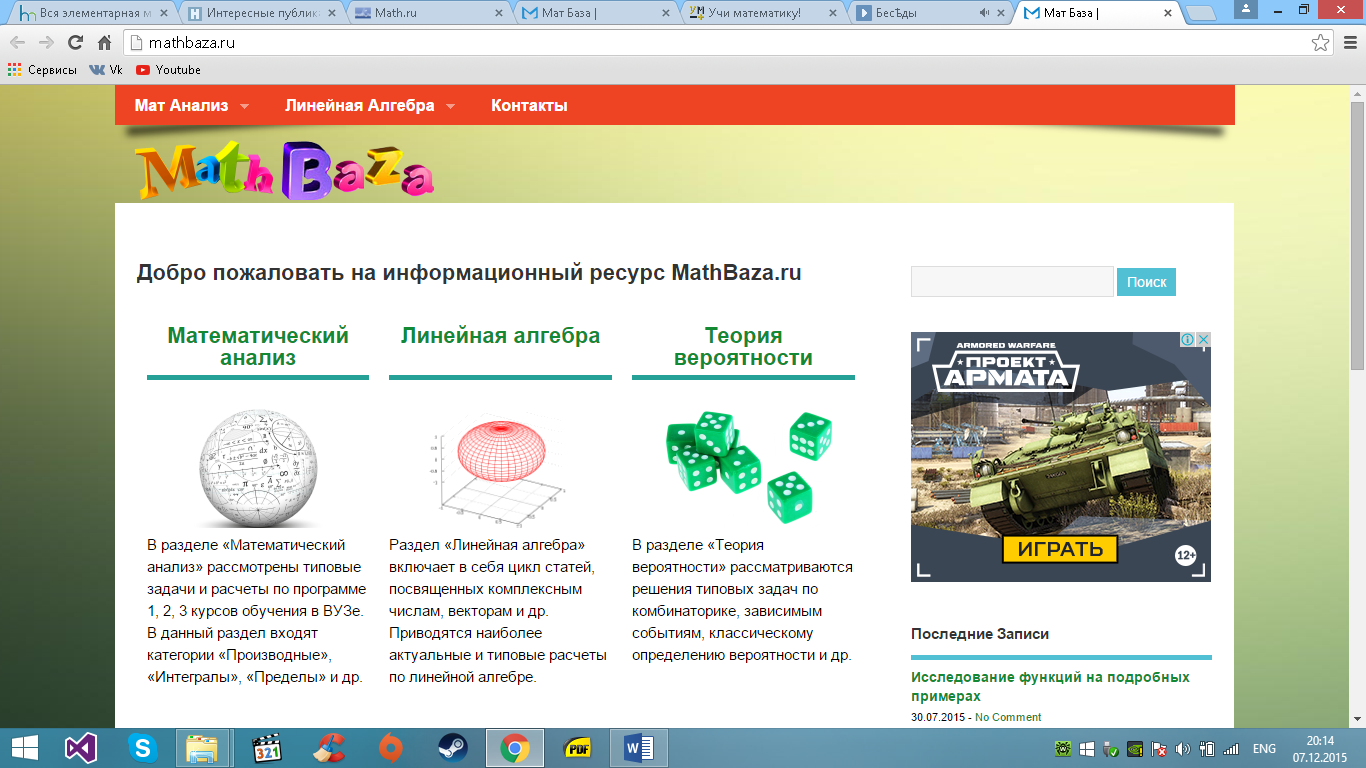 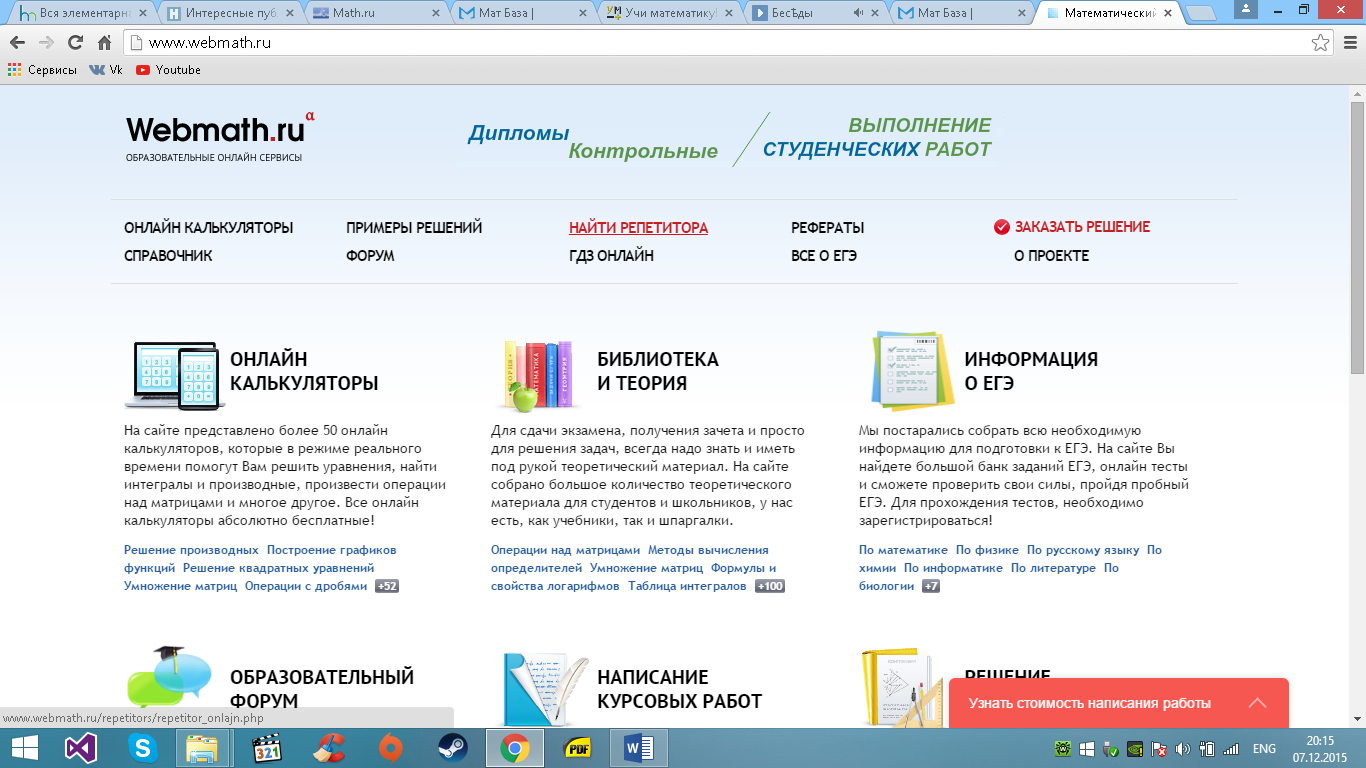 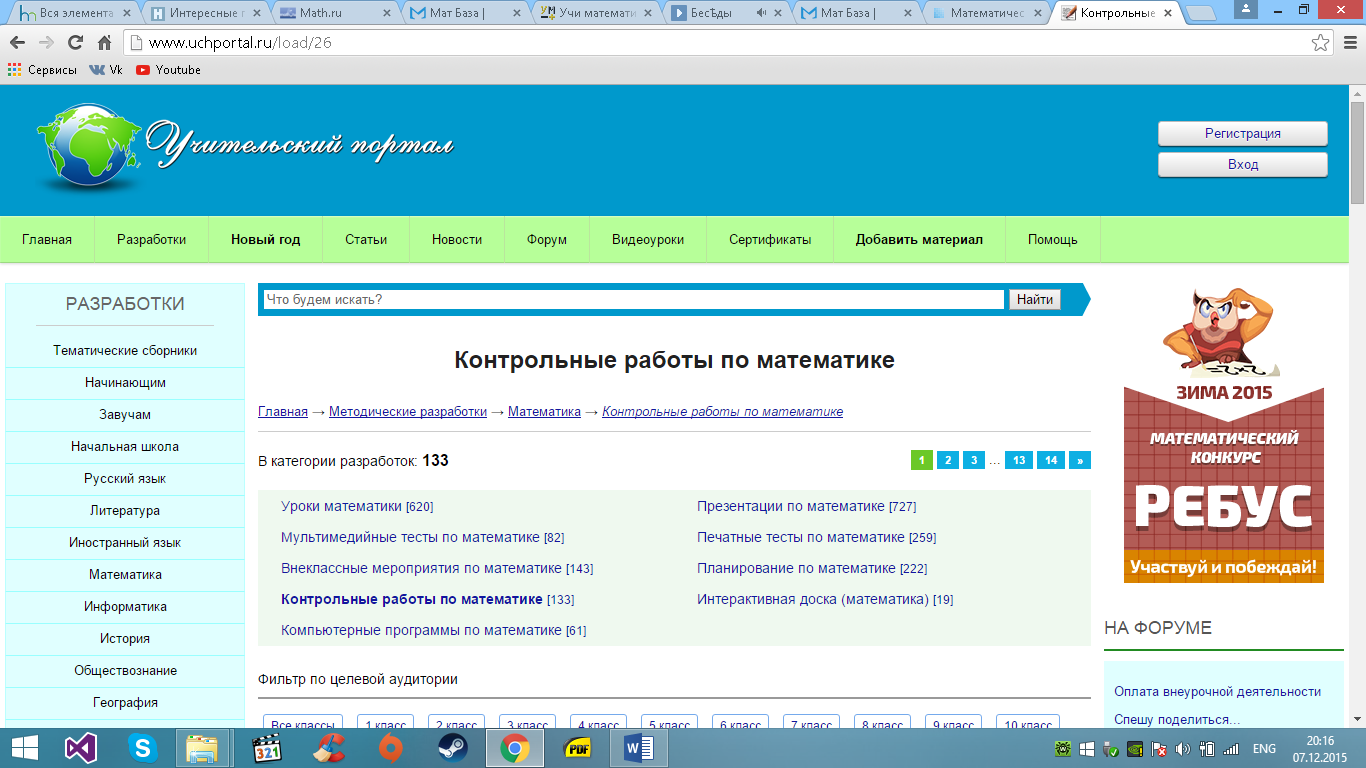 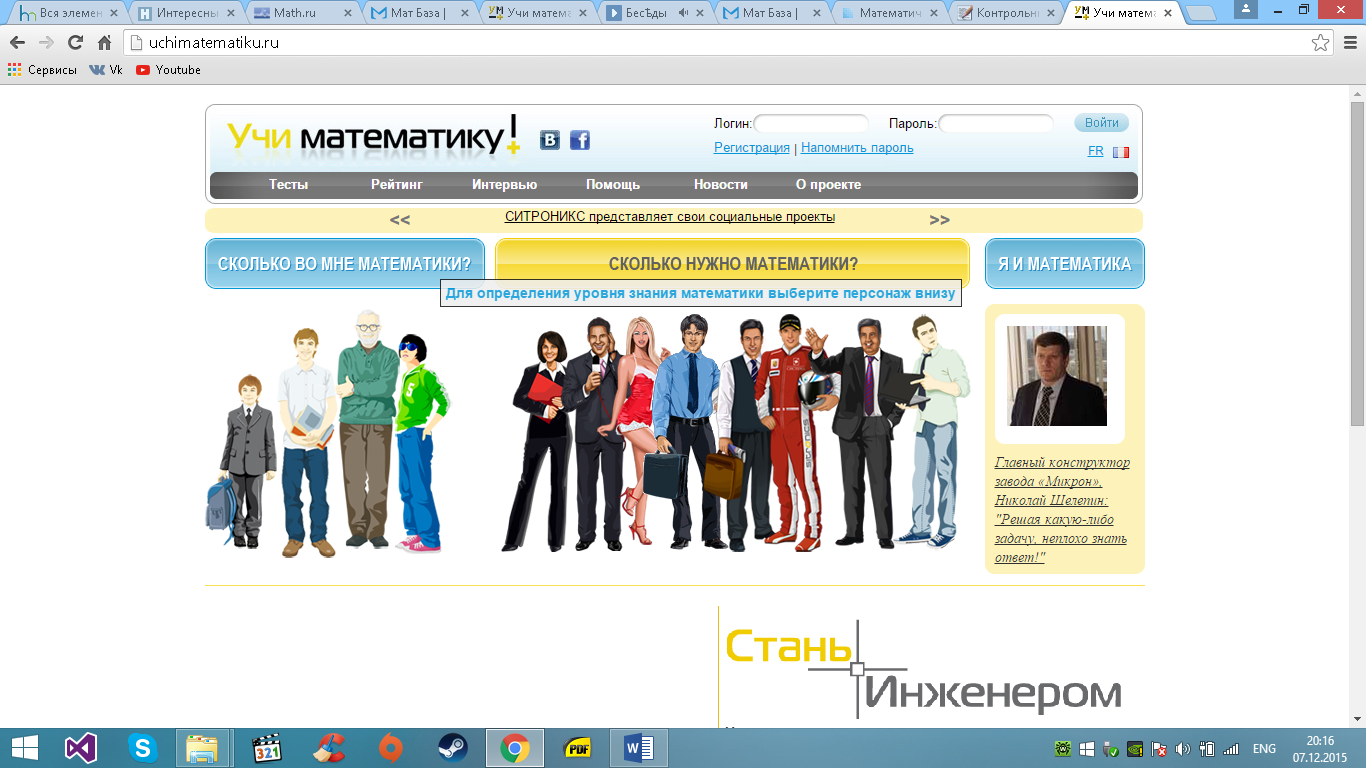 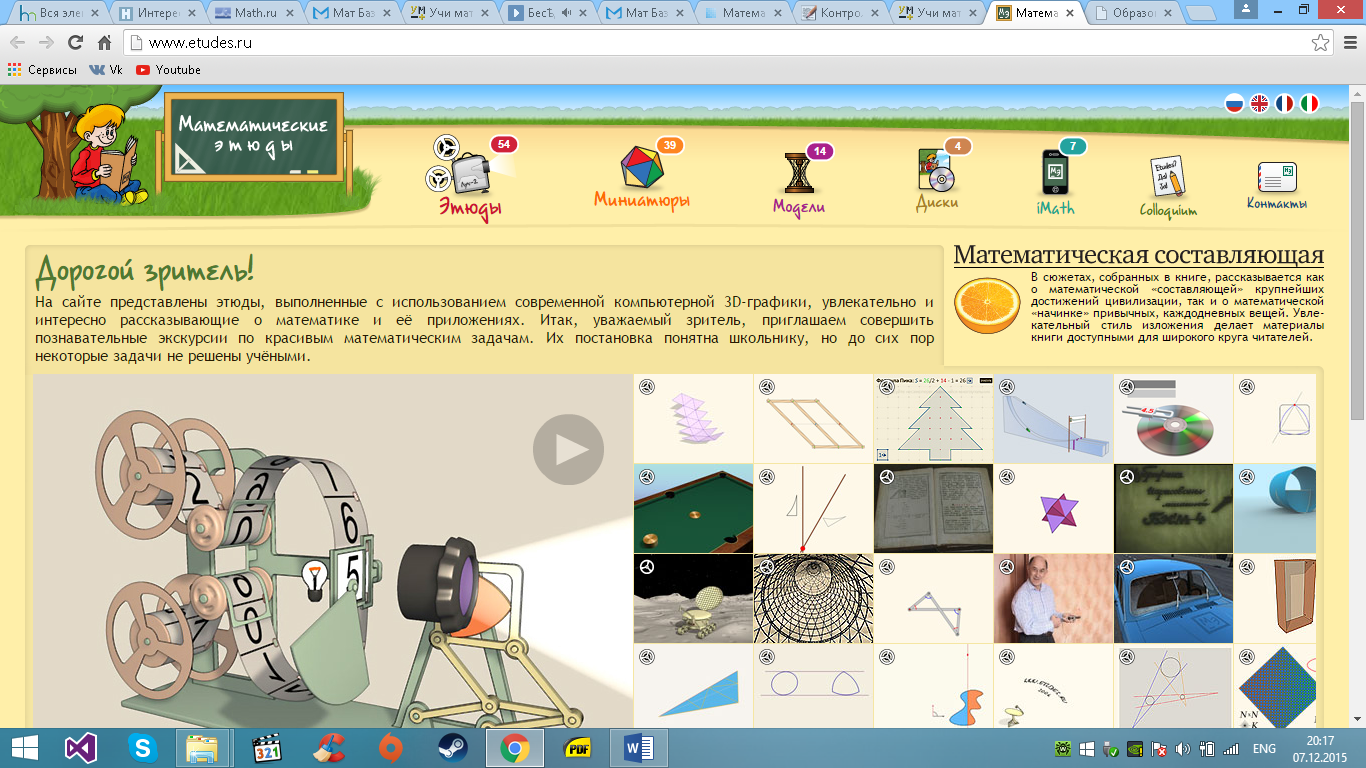 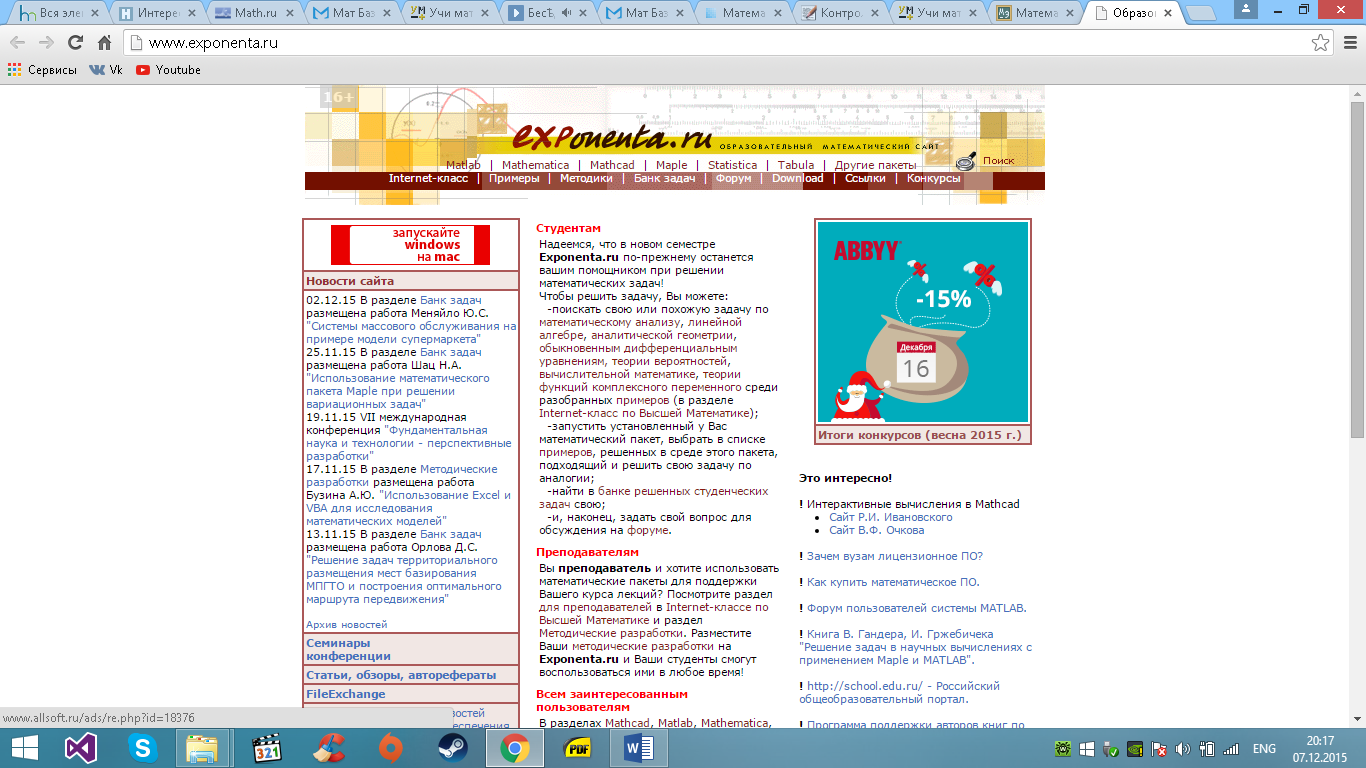 Анализ электронного ресурса: Хабрахабр (http://habrahabr.ru/)Общие сведения о программеОрганизация.  Компания  “Тематические медиа”Авторы.  Денис КрючковУчебный предмет. публикации новостей, аналитических статей, мыслей, связанных с информационными технологиями, бизнесом и ИнтернетомТема. Множество темГод разработки. 2006Тип компьютерной программы или функциональное назначение. Электронный образовательный ресурсПедагогический уровеньЦели использования компьютерной программы (обосновать выбор педагогических целей использования программы и содержание учебного материала; отражены ли в программе научно-педагогические знания предметной области).Так как в Хабрахабр заложена модель совместного творчества людей, направленного на информационное наполнение сайта. Пользователи пишут в коллективные и персональные блоги, публикуют подкасты, делятся своими разработками, переводят иностранные статьи, проводят опросы (голосования) и общаются с другими пользователям, то на нем можно найти множество полезной информации по темам, изучаемым вами или просто узнать что-то новое. 	Методы обучения, которые можно реализовать с использованием программы (наличие разнообразных организационных форм и методов обучения, поддерживаемых программой; образовательная ценность программы - соответствие дидактическим требованиям).Статьи, графики, справочник, презентации, тесты , подкасты, видео	Формы предоставления учебного материала: графики, таблицы, текст, анимации и др. Здесь оценивается оптимальность представления формы материала и его содержания; надежность, сохранность формы материала при ошибочном нажатии клавиш обучающимся.Статьи, графики, справочник, презентации, тесты , подкасты, видео	Психолого-педагогический уровень: формирование различных видов мышления (наглядно-образного, логического, алгоритмического, математического, абстрактного и т.д.), опыта самостоятельной работы, опыта экспериментального исследования).Можно выбрать тип предоставляемой информации из статей, графиков, справочников, презентаций, тестов , подкастов, видеоТехнический уровень - соответствие техническим требованиям	Прогон программы (возможен ли?). невозможен т.к. это электронный образовательный ресурс, а не программа	Надежность работы. Невозможно определить	Наличие демоверсии программы. Отсутствует	Возможность повтора требуемых кадров. Возможен	Возможность отмены ввода данных. Не имеет смысл, т.к это электронный образовательный ресурс	Наличие допускаемой задержки по времени. Невозможно определить 	Возможность подключения периферийного оборудования для распечатки информации  Имеется такая возможностьЭргономический уровень (соответствие эргономическим требованиям)Сервис использования (наличие иерархического меню; наличие интерактивного диалога; возможность подсказки и комментария; интуитивная понятность интерфейса).Иерархическое меню нет, имеется, комментарии, глоссарий, справка имеются, присутствует обратная связь.Качественность представления информации на экране (четкость изображения; соответствие изображения на экране возможностям ЭВМ данного типа; представление графических форм в соответствии с возможностями современной компьютерной графики; оптимальность выбора цветовой гаммы и др.).Цветовая гамма приятная глазу, картинки четкие, большого разрешения, ЭВМ не нагружается, компьютерная графика соответствует возможностям современной компьютерной графики.Уровень интерактивностиНаличие разнообразных средств ведения диалога. Есть обратная связь с людьми которые посещают сайтНаличие разных уровней сложности при представлении учебного материала. Отсутствует, но возможен выпор типа предоставляемой информацииВозможность выбора содержания. ОтсутствуетВозможность ввода и обработки параметров реально протекающих процессов или явлений. ОтсутствуетВозможность модификации программы. Отсутствует№ п/пНазвание электронного ресурсаТеоретический материалТестовые материалыЛабораторныеМетодическиеЗанимательные1Вся элементарная математикаhttp://www.bymath.net/studyguide/alg/alg_topics.html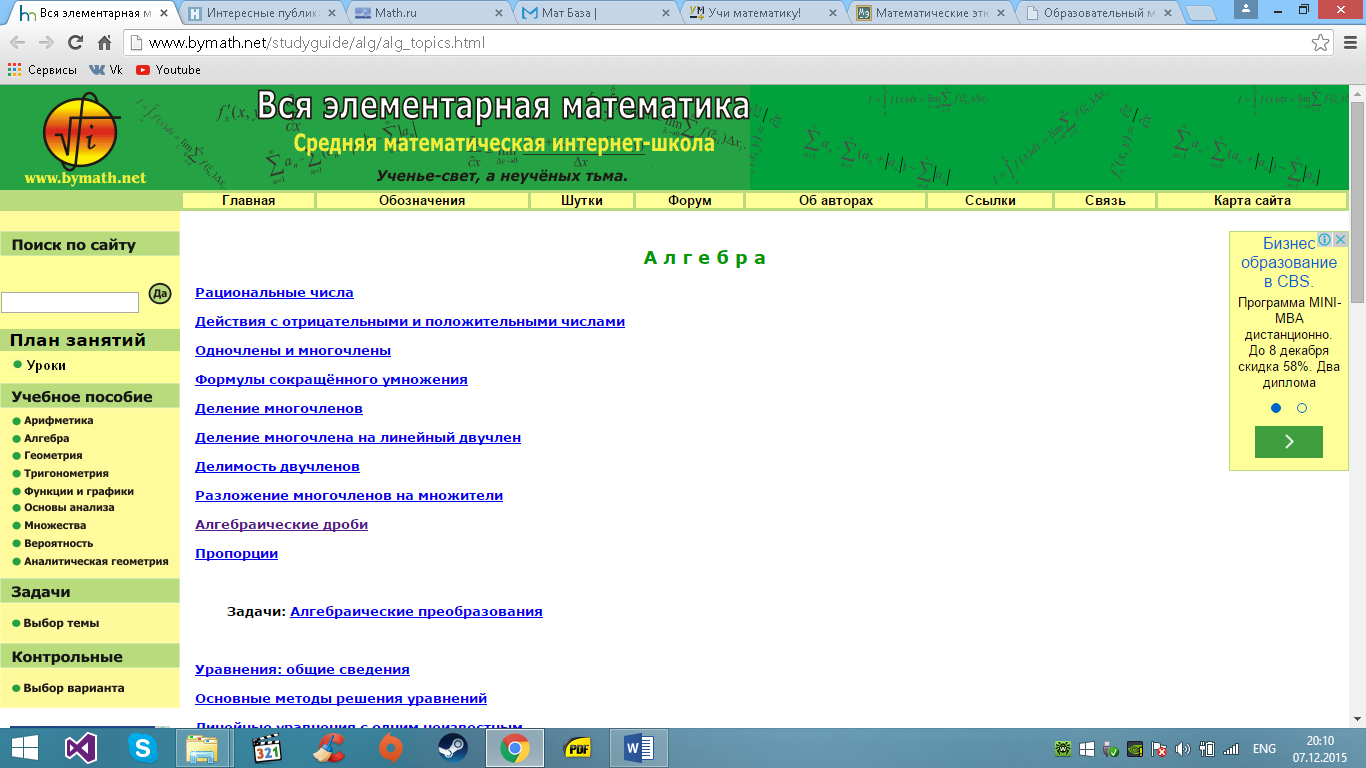 Содержит теоретический материал по различным темам. При этом материал изложен лаконично, имеет четкую структуру. В некоторых теме имеется как минимум по одному тестуОтсутствуютПо каждой теме имеются краткие методические комментарииПрезентации отсутствуют, но в тексте имеются рисунки2Хабрахабрhttp://habrahabr.ru/Содержит теоретический материал по различным темам. Не имеет четкую структуру. По некоторым темам имеются тестыОтсутствуютВнутри текста имеются краткие методические справкиПрезентации,и другие средства представлния информации, рисунки3Методы оптимизации гладких функций: Учебное пособие (http://www.ict.nsc.ru/books/textbooks/akhmerov/mo/index.html)Содержит теоретический материал по различным темам. некоторым темам имеются тестыОтсутствуютимеются краткий методический указательПрезентации отсутствуют4Портал математического образованияhttp://www.math.ruСодержит теоретический материал по различным темам. По некоторым темам имеются тестыОтсутствуютИмеется методический указательИмеется  средства наглядного представления информации5МатБаза (http://mathbaza.ru/)На сайте представлены теоретические и практические материалы по высшей математике.По каждой теме имеется как минимум по одному тестуОтсутствуютИмеется методический указательСайт приятен к восприятию, удобен и имеет иллюстрации, позволяет оставлять комментарии6Математический порталhttp://www.webmath.ru Интерактивный справочник. В данном разделе собран материал, с подробным примером решения задач.Отсутствует.Отсутствует.Отсутствует. Интересное представление теории в виде таблиц, свойств и формул.7Учительский порталhttp://www.uchportal.ru/load/26Сайт содержит теоретический материал в виде конспектов и презентаций предназначенный учителей Содержит большое количество тестовых заданий по разным темам, как в печатном, так и в мультимедийном видеВ конце каждой темы присутствуют задачи для решенияПрисутствует план урока, а также конспект по каждой теме.Сайт не является занимательным с точки зрения учащихся, поскольку предназначен в основном для учителей, но также содержит презентации, игры и мультимедию.8Форумhttp://uchimatematiku.ruФорум посвящён математики .Содержит теоретический материал по различным темам.По каждой теме имеется как минимум по одному тестуПо каждой теме имеется как минимум по одной практической работеИмеютсяОтсутствует.9Математические этюды http://www.etudes.ruИнтернет ресурс по изучению математики и её приложения с помощью ИТ отсутствуютотсутствуютотсутствуютИмеются видео ,график и.т.д10Образовательный математический сайтhttp://www.exponenta.ru/Интернет ресурс по изучению математики  По каждой теме имеется как минимум по одному тестуПо каждой теме имеется как минимум по одной практической работеИмеютсяИмеется  средства наглядного представления информации